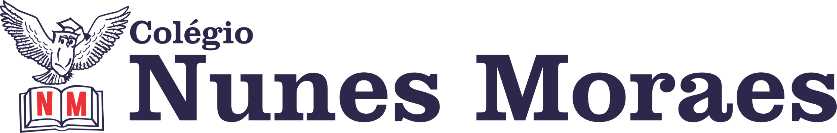 AGENDA DIÁRIA 4° ANO, 17 DE MAIO.1ª AULA: FORMAÇÃO HUMANAObjeto de conhecimento: Capítulo 8:Para que conhecer?Aprendizagens essenciais: Valorizar e utilizar os conhecimentos historicamente construídos sobre o mundo físico, social, cultural e digital para entender e explicar a realidade, continuar aprendendo e colaborar para a construção de uma sociedade justa, democrática e inclusiva.Link da aula: https://youtu.be/iPKDqmC8ra8 Atividades propostas: 01. Atividade de classe: Leitura e explicação das páginas 46,47 e resolução das páginas 48 e 49.02. Atividade de casa: Páginas 49 (questão 4) e 50.2ª AULA: MATEMÁTICA.  Objeto de conhecimento: Capítulo 7. Divisão.Aprendizagens essenciais: Elaborar e comparar procedimentos para dividir números naturais, determinando sua pertinência e economia em função dos números envolvidos (EF04MA04)Link da aula: https://youtu.be/geSJelavNtc Atividades propostas: 01. Atividade de classe: Explicação e resolução das páginas 49 e 50.02. Atividade de casa: Caderno suplementares página 16.3ª AULA:GEOGRAFIA.Objeto de conhecimento: Capítulo 7: Um país de muitos rostos e muita mistura.Aprendizagens essenciais: Reconhecer a importância das contribuições de diferentes povos para a formação da sociedade brasileira (EF04GE02).Link da aula: https://youtu.be/A1RVvBzNYBE Atividades propostas:01-Atividade de classe: Leitura e explicação das páginas 107,109 e 110. Resolução da página 108.02-Atividade de casa: Não haverá.4ª AULA: INGLÊS.Bom dia! Na aula de hoje o/a estudante acompanhará:Explicação e atividades capítulo 8 – páginas 86 a 93;Link: https://youtu.be/jF1kyXAdOVAEnvio de foto da atividade para o número – 991839273.